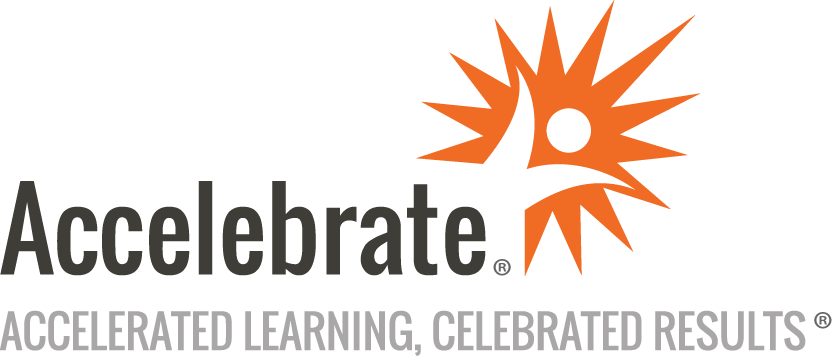 Administering Microsoft Azure SQL Solutions (DP-300)Course Number: MOC-DP-300
Duration: 4 daysOverviewThis Administering Microsoft Azure SQL Solutions training (Microsoft course DP-300) teaches attendees how to administer a SQL Server database infrastructure for cloud, on-premise, and hybrid relational databases. Participants learn how to administer the data platform technologies available on Microsoft Azure and how to work with those technologies through applications. This course prepares students for the DP-300 exam for which every attendee receives a voucher.PrerequisitesIn addition to their professional experience, students must have taken Accelebrate's Azure Fundamentals course or have equivalent experience. Attendees must also have some knowledge of Azure data.MaterialsAll Microsoft Azure training students receive Microsoft official courseware.For all Microsoft Official Courses taught in their entirety that have a corresponding certification exam, an exam voucher is included for each participant.Software Needed on Each Student PCAttendees will not need to install any software on their computer for this class. The class will be conducted in a remote environment that Accelebrate will provide; students will only need a local computer with a web browser and a stable Internet connection. Any recent version of Microsoft Edge, Mozilla Firefox, or Google Chrome will be fine.ObjectivesAdminister a SQL Server database infrastructure for cloud, on-premises, and hybrid relational databasesAdminister the data platform technologies available on Microsoft AzureUnderstand what technologies are available for the data platform with AzureOutlineIntroductionPrepare to maintain SQL databases on AzureDeploy IaaS solutions with Azure SQLDeploy PaaS solutions with Azure SQLEvaluate strategies for migrating to Azure SQLMigrate SQL workloads to Azure SQL DatabasesMigrate SQL workloads to Azure Managed InstancesConfigure database authentication and authorizationProtect data in transit and at restImplement compliance controls for sensitive dataDescribe performance monitoringConfigure SQL Server resources for optimal performanceConfigure databases for optimal performanceExplore query performance optimizationEvaluate performance improvementsExplore performance-based designAutomate deployment of database resourcesCreate and manage SQL Agent jobsManage Azure PaaS tasks using automationDescribe high availability and disaster recovery strategiesExplore IaaS and PaaS solutions for high availability and disaster recoveryBack up and restore databasesConclusion